BỘ CÔNG THƯƠNGTRƯỜNG ĐẠI HỌC CÔNG NGHIỆP THỰC PHẨM TP. HỒ CHÍ MINH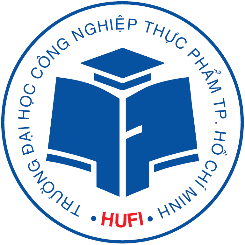 CHUẨN ĐẦU RANGÀNH LUẬT KINH TẾTP. HỒ CHÍ MINH, NĂM 2020Sau khi hoàn thành khóa học, sinh viên có kiến thức, kỹ năng, mức tự chủ và trách nhiệm:1. Chuẩn đầu ra 2. Bảng ma trận các học phần và chuẩn đầu raTên chương trình (tiếng Việt): Luật kinh tếTên chương trình (tiếng Anh): Economic LawTrình độ đào tạo: Đại họcMã ngành: 7380107Loại hình đào tạo: Chính quy; vừa làm vừa họcKhoa quản lý: Chính trị - LuậtKý hiệuChuẩn đầu ra Chương trìnhTrình độ năng lực (TĐNL)aKiến thứcPLO1Phân tích được kiến thức thực tế, kiến thức lý thuyết sâu, rộng chuyên ngành luật kinh tế 4PLO1.1Phân tích được kiến thức lý luận và thực tiễn chuyên ngành luật kinh tế để vận dụng vào công tác thực tế chuyên môn nghề luật 4PLO1.2Phân tích được kiến thức lý luận và thực tiễn các ngành luật cơ bản để vận dụng vào công tác thực tế chuyên môn nghề luật 4PLO2Áp dụng kiến thức cơ bản về an ninh - quốc phòng, khoa học chính trị, khoa học xã hội 3PLO2.1Áp dụng kiến thức cơ bản về giáo dục thể chất & an ninh - quốc phòng vào công tác thực tế chuyên môn nghề luật 3PLO2.1Áp dụng kiến thức cơ bản về khoa học chính trị vào công tác thực tế chuyên môn nghề luật 3PLO2.3Áp dụng kiến thức khoa học xã hội, kinh tế, quản trị vào công tác thực tế chuyên môn nghề luật 3PLO3Áp dụng kiến thức công nghệ thông tin đáp ứng yêu cầu công tác chuyên môn nghề luật3PLO3.1Áp dụng kiến thức tin học đại cương trong học tập, nghiên cứu pháp luật 3PLO3.2Áp dụng kiến thức về công nghệ thông tin, mạng Internet trong hoạt động chuyên môn nghề luật3PLO4Áp dụng kiến thức về lập kế hoạch, tổ chức và giám sát các hoạt động thực thi pháp luật3PLO4.1Áp dụng kiến thức về lập kế hoạch, tổ chức các hoạt động thực thi nghề luật3PLO4.2Áp dụng kiến thức về giám sát các hoạt động thực thi pháp luật3PLO5Áp dụng kiến thức cơ bản về quản lý, điều hành hoạt động chuyên môn nghề luật3PLO5.1Áp dụng kiến thức cơ bản về quản lý hoạt động chuyên môn nghề luật 3PLO5.2Áp dụng kiến thức cơ bản về điều hành hoạt động chuyên môn nghề luật 3bKỹ năngPLO6Tư vấn, giải quyết các vấn đề phức tạp trong lĩnh vực pháp luật kinh tế4PLO6.1Tư vấn các giải pháp, biện pháp để giải quyết các vụ việc phức tạp trong lĩnh vực pháp luật kinh tế phát sinh trong quá trình hoạt động của cơ quan, tổ chức, doanh nghiệp, cá nhân4PLO6.2Tư vấn hợp đồng dân sự, kinh doanh - thương mại, lao động4PLO7Khởi nghiệp nghề luật, tạo việc làm cho mình và người khác4PLO7.1Khởi nghiệp nghề luật 4PLO7.2Tìm kiếm đối tác hợp tác, khách hàng, tạo việc làm cho bản thân và người khác 4PLO8Lập luận, tranh luận, phản biện, bảo vệ và sử dụng các giải pháp để giải quyết các quan hệ pháp luật kinh tế 4PLO8.1Lập luận, tranh luận, phản biện bảo vệ quyền và lợi ích hợp pháp của các bên liên quan 4PLO8.2Bảo vệ lẽ phải, sự công bằng, thượng tôn pháp luật 4PLO9Kiểm tra chất lượng công việc sau khi hoàn thành và kết quả thực hiện của các thành viên trong nhóm 4 PLO9.1Kiểm tra chất lượng công việc chuyên môn nghề nghề luật sau khi hoàn thành 4 PLO9.2Phân tích tính hiệu quả của qui trình, thủ tục giải quyết công việc chuyên môn nghề luật4 PLO10Truyền đạt vấn đề và giải pháp tới người khác tại nơi làm việc; phổ biến kiến thức, kỹ năng trong việc thực hiện những nhiệm vụ cụ thể hoặc phức tạp 4PLO10.1Truyền đạt các vấn đề cần giải quyết và giải pháp thực thi trong hoạt động chuyên môn nghề luật4PLO10.2Phổ biến kiến thức pháp luật, kỹ năng thực hiện công việc chuyên môn nghề luật4PLO11Nghe, nói, đọc, viết tiếng Anh đạt mức trình độ bậc 3/6 Khung năng lực ngoại ngữ của Việt Nam3PLO11.1Sử dụng tiếng Anh trong giao tiếp cơ bản và trao đổi thông tin pháp luật 3PLO11.2Sử dụng tiếng Anh để đọc hiểu được nội dung các tài liệu tiếng Anh chuyên ngành luật kinh tế 3cMức độ tự chủ và trách nhiệm PLO12Làm việc độc lập hoặc làm việc theo nhóm trong điều kiện làm việc thay đổi của nghề luật, chịu trách nhiệm cá nhân và trách nhiệm đối với nhóm trong hành nghề luật3PLO12.1Làm việc độc lập hoặc làm việc theo nhóm trong hành nghề luật3PLO12.2Chịu trách nhiệm cá nhân và trách nhiệm đối với nhóm trong hành nghề luật3PLO13Hướng dẫn, giám sát người khác thực hiện nhiệm vụ xác định3PLO13.1Hướng dẫn người khác thực hiện nhiệm vụ xác định trong công tác chuyên môn nghề luật 3PLO13.2Giám sát người khác thực hiện nhiệm vụ xác định trong công tác chuyên môn nghề luật 3PLO14Tự định hướng, đưa ra kết luận chuyên môn và bảo vệ quan điểm cá nhân5 PLO14.1Đưa ra kết luận phù hợp qui định pháp luật đối với các vấn đề liên quan đến lĩnh vực pháp luật kinh tế3PLO14.2Bảo vệ được quan điểm cá nhân về các vấn đề liên quan chuyên ngành luật kinh tế 5 PLO15Lập kế hoạch để quản lý, điều phối các nguồn lực phục vụ công tác chuyên môn nghề luật4PLO15Lập kế hoạch để quản lý, điều phối các nguồn lực phục vụ công tác chuyên môn nghề luật 4PLO15Sử dụng hiệu quả các nguồn lực phục vụ công tác chuyên môn nghề luật 4STTMã học phầnMãtự quảnTên học phầnChuẩn đầu raChuẩn đầu raChuẩn đầu raChuẩn đầu raChuẩn đầu raChuẩn đầu raChuẩn đầu raChuẩn đầu raChuẩn đầu raChuẩn đầu raChuẩn đầu raChuẩn đầu raChuẩn đầu raChuẩn đầu raChuẩn đầu raSTTMã học phầnMãtự quảnTên học phần1234567891011121314151010110065111200001Triết học Mác – Lênin3332010100229811200002Kinh tế chính trị Mác – Lênin3333010100047611200003Chủ nghĩa xã hội khoa học3334010100162511200004Lịch sử Đảng Cộng sản Việt Nam3335010100632211200005Tư tưởng Hồ Chí Minh3336010100165716200004Giáo dục quốc phòng – an ninh 13337010100166116200005Giáo dục quốc phòng – an ninh 23338010100167316200006Giáo dục quốc phòng – an ninh 33339010100167616200007Giáo dục quốc phòng – an ninh 433310010100171416201001Giáo dục thể chất 1311010100171516201002Giáo dục thể chất 2312010100171616201003Giáo dục thể chất 3313010110082214200201Anh văn 13314010110082314200202Anh văn 23315010110082414200203Anh văn 33316010110086811200020Tiếng Anh chuyên ngành luật kinh tế3317010100755701202010Kỹ năng sử dụng công nghệ thông tin 33318010110064611200021Xã hội học pháp luật 33319010110093611200008Đổi mới sáng tạo và khởi nghiệp 33320010100342812200052Nguyên lý kế toán 33321010100419213200009Tâm lý học đại cương 33322010100301515200022Logic học33323010110064711202022Kỹ năng nghiên cứu và lập luận 33324010110067411200023Kinh tế học ứng dụng33325010100390913200008Quản trị doanh nghiệp 33326010110086911202024Kỹ năng tiếp cận khách hàng và khai thác vụ việc33327010100240007200444Kỹ năng giao tiếp333328010110064511202025Lý luận nhà nước và pháp luật34329010110064811202026Luật hiến pháp334330010110067611202027Luật hành chính và tố tụng hành chính344331010110068411200028Luật hình sự 1444332010110094511202069Luật hình sự 2444333010110068011200053Luật lao động444334010110067911200036Luật hôn nhân và gia đình444335010110069011200055Pháp luật y tế, an toàn thực phẩm444336010110070411200030Luật tố tụng hình sự444337 010110087011205031Kiến tập Luật tố tụng hình sự444438010110067711200038Luật so sánh333339010110067811202057Luật môi trường333340010110068511202039Kỹ năng xây dựng văn bản pháp luật, hành chính33341010110068611200040Pháp luật an sinh xã hội333342010110068711202041Pháp luật thanh tra, khiếu nại, tố cáo333343010110069711200042Tư pháp quốc tế333344010110069811200043Công pháp quốc tế333345010110069911200044Pháp luật Cộng đồng ASEAN333346010110064911200032Luật dân sự 1334447010110067511202070Luật dân sự 2334448010110068311200034Luật tố tụng dân sự444349010110087111205035Kiến tập Luật tố tụng dân sự444450010110068211202054Luật đất đai44351010110068911200037Luật sở hữu trí tuệ44452010110068111202060Pháp luật luật sư, công chứng, thừa phát lại 44353010110068811202045Luật thi hành án dân sự 4454010110069611200058Quản lý tài sản trí tuệ trong doanh nghiệp 44355010110069411202059Kỹ năng đàm phán, soạn thảo hợp đồng thương mại 44356010110069111202046Pháp luật chủ thể kinh doanh và phá sản 444357010110069211202047Pháp luật thương mại hàng hóa, dịch vụ 444358010110069311200048Pháp luật thương mại điện tử 444359010110070011200049Luật ngân hàng444360010110070111200050Pháp luật cạnh tranh và bảo vệ quyền lợi người tiêu dùng444361010110070211200051Pháp luật chứng khoán và thị trường chứng khoán443362010110070311200052Pháp luật ngân sách nhà nước, thuế444363010110070511202071Đạo đức nghề luật và kỹ năng tư vấn pháp luật44364010110070711202061Giải quyết tranh chấp thương mại44365010110070811200062Luật đầu tư444366010110070911200063Pháp luật kinh doanh bảo  hiểm, logistics, vận tải đa phương thức444367010110071011200064Pháp luật nhà ở, kinh doanh bất động sản444368010110071111200065Luật thương mại quốc tế444369010110071211202066Hợp đồng thương mại quốc tế và các giao dịch kinh doanh quốc tế444370010110071311204072Thực tập tốt nghiệp4444444471010110071411206068Khóa luận tốt nghiệp444444Số lượng học phần đáp ứng chuẩn đầu ra chương trình đào tạoSố lượng học phần đáp ứng chuẩn đầu ra chương trình đào tạoSố lượng học phần đáp ứng chuẩn đầu ra chương trình đào tạoSố lượng học phần đáp ứng chuẩn đầu ra chương trình đào tạo332012318108141422414291914TP. HCM, ngày     tháng    năm 2020CHỦ TỊCH HỘI ĐỒNG THẨM ĐỊNHTP. HCM, ngày     tháng    năm 2020TRƯỞNG KHOA …..TP. HCM, ngày     tháng    năm 2020HIỆU TRƯỞNG